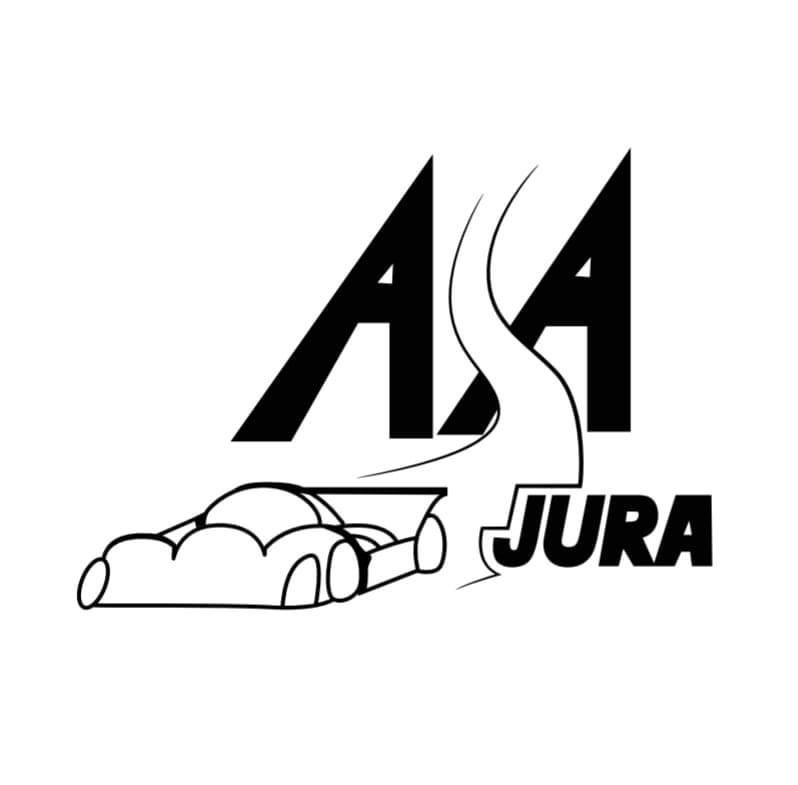 L’ASA JURA est heureuse de vous convier à sa soirée de remise des prix.Celle-ci aura lieu le samedi 3 février 2024 à partir de 19h30, à l’oppidum de CHAMPAGNOLE.MENUApéritif ***MorbifletteJambon / Saucisse de MorteauSalade verte***Dessert ***CaféSoirée animée par l’orchestre Mélod’2………………………………………………………………………………Merci d’envoyer votre bulletin d’inscription par mail : asa.jura@laposte.net  Ou à l’adresse ci-dessous : Mme Charline Dichamp5 Faubourg du Tarte25560 La Rivière-Drugeon Avant le lundi 29 Janvier 2024Nom :……………………………..  Prénom :…………………………………                          Nombre adultes : 	x 20 euros      Total =	Nombre enfants :	x 10 euros      Total =	Règlement :  Espèces : …………                            Chèque :  …………  Ordre : ASA JURA 	          En ligne : …………  www.asajura.frPour ceux qui le désirent, merci de préciser la table à laquelle vous souhaitez être placés.Table : 	